«Коррекционное сопровождение обучающихся с нарушением слуха, в том числе при КИ, на уроках и во внеурочное время»                                                               Подготовила:                                      учитель-дефектолог  КГБОУ ШИ Аськова О.В.    Основная цель   коррекционно-развивающей работы в ходе образовательного процесса в школе слабослышащих  -   развитие речи обучающихся (лексической, грамматической и синтаксической структуры),  В единстве с формированием словесной речи (в устной и письменной формах) идет процесс развития познавательной деятельности детей и развития всех сторон личности ребенка.   Педагогический  процесс, построенный на специально разработанном содержании обучения, с помощью его особой организации и, с применением системы методов и средств формирования речи  и словесно-логического мышления, коррекции и развития других психических функций, обеспечивает высокий уровень развития слабослышащих.     В школе в соответствии с ФГОС ОВЗ  разработана Программа коррекционной работы. Она направлена на создание системы комплексной помощи слабослышащим и позднооглохшим обучающимся в освоении адаптированной основной  общеобразовательной программы начального общего образования, коррекцию психофизических особенностей развития обучающихся  и их социальную адаптацию. Задачи Программы:- создание	благоприятных    условий    для    реализации    особых образовательных потребностей слабослышащих и позднооглохших;- организация специальной  среды;-  индивидуальных, групповых, фронтальных занятий;- организация специальной психолого-педагогической помощи;- оказание консультативной и методической помощи родителям (законным представителям).       Программа коррекционной работы обеспечивает:- выявление особых образовательных потребностей слабослышащих и позднооглохших обучающихся;- коррекцию и развитие нарушенных функций, профилактику возникновения вторичных отклонений в развитии;- создание условий, способствующих освоению слабослышащими и позднооглохшими  детьми с ограниченными возможностями здоровья АООП НОО и их интеграции в ОО.    Программа коррекционной работы предусматривает создание специальных комфортных условий обучения и воспитания, позволяющих учитывать особые образовательные потребности слабослышащих и позднооглохших детей посредством индивидуализации и дифференциации  образовательного процесса для создания ЖИВОЙ СРЕДЫ, представляющей собой взаимодействие  ВСЕХ УЧАСТНИКОВ ОБРАЗОВАТЕЛЬНЫХ ОТНОШЕНИЙ:   Главный источник результатов ОО  – целостный образовательный процесс и внутренняя живая среда.    Все достижения в области технического обеспечения детей с нарушениями слуха оказываются эффективными только тогда, когда  эти дети  включены  в живую слухоречевую среду.  Сами по себе даже самые совершенные слуховые аппараты и импланты, современное звукоусиливающее оборудование, интерактивные комплексы не решают проблему нормализации слухового и языкового развития    детей с нарушением слуха.   В нашей школе создана слухо-речевая среда, определяющая модели слухового воспитания, слухового поведения обучающихся, принципы организации  специальной работы по развитию речевого слуха и  произносительной стороны речи на индивидуальных занятиях, уроках, во внеурочное время.    Слухоречевая среда обеспечивает взаимодействие всех участников образовательных отношений, пронизывает весь образовательный процесс. 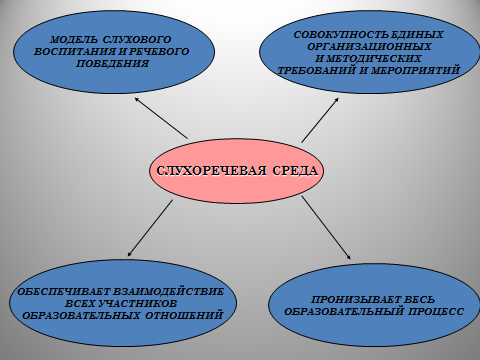     Цель создания слухоречевой среды  - развитие активного речевого поведения и слуховой функции как важнейшего условия и средства для адаптации  и дальнейшей социализации слабослышащих и позднооглохших  школьников.Задачи:- максимальное развитие и использование  у обучающихся нарушенной слуховой функции и формирование устной речи на полисенсорной основе;- создание условий для речевого общения школьников в процессе практической деятельности, мотивация речевого общения и обеспечение речевой практики.   Механизм создания слухоречевой среды  – оптимально выстроенное взаимодействие всех участников ОП в единстве урочной, внеурочной и внешкольной деятельности.     В результате взаимодействия всех участников образовательного процесса в ОУ поддерживается слухоречевой режим,   представляющего  собой   совокупность единых организационных и методических требований, обязательных для всех участников образовательных отношений:  обучающихся, педагогов, родителей (законных представителей),  сотрудников  ОО. Данные требования изложены в локальном акте «Порядок  организации коррекционной работы  в КГБОУ ШИ 6». В данном документе мы постарались отразить все коррекционные моменты, которые необходимо соблюдать на уроках, во внеурочное время, это касается и специальных методов и приёмов обучения,  требований, которые должны соблюдать все педагоги. Требования к педагогам составлены в соответствии с Профстандартом педагога,  ФГОС ОВЗ, АООП НОО     В соответствии с современными требованиями в целях оказания  системы комплексной помощи слабослышащим и позднооглохшим обучающимся в освоении адаптированной основной общеобразовательной программы, коррекции их  психофизических особенностей развития   и  социальной адаптации в школе должны быть созданы  специальные  условия  для обучения детей данной категории,   организована     коррекционно-развивающая   среда.        Под специальными условиями для получения образования слабослышащими  и позднооглохшими  обучающимися   понимаются: - использование  специальных образовательных программ и методов обучения и воспитания,  специальных учебников, учебных пособий и дидактических материалов;- использование звукоусиливающей аппаратуры разных типов, включая индивидуальные слуховые аппараты, основанные на радиопринципе, стационарной  аппаратуры коллективного  и индивидуального пользования, при необходимости, с дополнительной комплектацией вибротактильными  и другими устройствами;- взаимодействие в разработке и реализации коррекционных мероприятий учителей, специалистов в области коррекционной педагогики, медицинских работников образовательного учреждения и других организаций, специализирующихся в области семьи и других институтов общества, которое должно обеспечиваться в единстве урочной, внеурочной и внешкольной деятельности;- включение в учебный план  специальных предметов коррекционно-развивающего направления; - особое структурирование содержания обучения на основе усиления внимания к целенаправленному развитию словесной речи, формированию жизненной компетенции;- применение  как общих, так и специальных методов и приёмов обучения.    В результате создания в ОО коррекционно-развивающего пространства  осуществляется формирование речевого слуха  слабослышащих, позднооглохших и кохлеарно имплантированных обучающихся,   развивается    слухо-зрительная  основа  восприятия устной речи; происходит активизация навыков устной коммуникации, формируется  речевое  поведение, являющееся   важнейшим  условием и  средством  для дальнейшей социализации слабослышащих и позднооглохших  школьников.    Общие требования    к организации коррекционно-развивающей среды на уроках и во внеурочное время Использование звукоусиливающей аппаратуры:установленное в классах электроакустическое оборудование должно быть постоянно задействовано в ходе учебно-воспитательного процесса; индивидуальные слуховые аппараты, кохлеарные импланты  должны использоваться учащимися в течение всего дня. Допускается отсутствие аппаратов, кохлеарных имплантов  у учащихся во время соревнований, спортивных праздников и во время активных игр на прогулках;каждый педагог школы-интерната должен знать и соблюдать элементарные правила работы со ЗУА:       - правильно использовать звукоусиливающую аппаратуру (знать порядок включения и   выключения аппаратуры, следить за расстоянием от микрофона до рта говорящего, чередовать работу со звукоусиливающей стационарной аппаратурой и индивидуальными слуховыми аппаратами, выдерживать длительность работы с ЗУА.2. Требования к речи педагогов Речь	педагога    должна    быть    выразительной,    эмоционально  окрашенной, соответствовать нормам литературного произношения. Учебный	материал   должен   произноситься   голосом   нормальной высоты	и силы.Учебный материал должен предъявляться в нормальном темпе (речь не должна быть скандированной, педагог не должен допускать утрированного произношения).4.  Коррекция дефекта слуха и связанных с ним особенностей речевого развития у школьников с нарушенным слухом является обязательной задачей каждого сотрудника школы  и должна быть неотъемлемой частью любого урока и внеклассного занятия. 5. Каждый педагог должен владеть методами  и приёмами развивающей и коррекционной работы:- планировать:цель урока, занятия с речевой составляющей;  объём  речевого материала, предъявляемого на слух;фонетическую/речевую зарядку;ситуации, способствующие активизации  речевого общения;  - оречевлять все действия обучающихся, основываясь на предметно-практическую деятельность;- использовать:метод «сквозного» планирования (планирует речевой материал, связанный с организацией учебной деятельности своего класса и знакомит с ним  всех педагогов, работающих на    классе); специальные приёмы   активизации устной  коммуникации;наглядность, контекст, ситуацию для уточнения значений слов, неправильно понимаемых учащимися;сменные речевые клише для обучения построению оценочных суждений, аргументации выводов, других сообщений (например, составить характеристику, портрет героя);сменные   алгоритмы   для   правильного   построения развёрнутого  ответа    на  вопрос  (например:  дать  характеристику сложного предложения);диалоги;приём показа образца речи (устной и письменной);- проводить: словарные и терминологические диктанты с учётом слуховых возможностей учащихся (на слух, слухо-зрительно);на каждом уроке, занятии  проверку режима усиления ЗУА, работы ИСА;речевую  зарядку (на первом уроке в начальной школе, в средних и старших классах - на каждом общеобразовательном уроке или занятии; -проверять понимание значений слов, составляющих обязательный минимум, путём толкования, введения слова в словосочетание и предложение;- учить  воспринимать незнакомый речевой материал слухо-зрительно, на слух;формулировать выводы    по теме  урока, занятия по  обсуждаемым  вопросам  с  помощью  плана,  наводящих  вопросов;  работать  с  разными  типами  словаря  (толковый, орфографический, фразеологический и др.;выступать с подготовленным сообщением и обсуждать его в вопросно-ответной форме (по мере овладения этой формой речевых высказываний доля самостоятельности и объём выступления учащихся должны возрастать); отвечать полным ответом на поставленный вопрос и использовать вариативные  ответы - поддерживать речевое общение с детьми независимо от уровня их возможностей; - предъявлять на слухзнакомый  речевой материал (опрос домашнего задания, повторение, закрепление материала);- исправлять:ошибки в произношении звуков, речевые и грамматические ошибки   обучающихся на протяжении всего урока; - формировать у слабослышащих и позднооглохших обучающихся самоконтроль за речью; побуждать детей к самостоятельному исправлению ошибок и неточностей в речевом высказывании;- развивать у слабослышащего и позднооглохшего обучающегося навык контроля за речью товарищей;- учитывать- при выставлении оценки правильность речевого оформления   ответа  (произносительные навыки, наличие связного высказывания, речевую активность учащихся на уроке,  культуру речевого общения); - стремиться оценивать реальное продвижение каждого ученика, поощрять  и поддерживать даже самые минимальные успехи; - соблюдать фонетический режим:- проводить фонетическую обработку   речевого материала (в словах, словосочетаниях, предложениях необходимо отмечать ударения, правила орфоэпии,  логические паузы).   Участие педагогических работников школы  в создании коррекционно-развивающего пространства1.   Организация работы учителей-дефектологов   Специальные коррекционные занятия по развитию речевого слуха и формированию произносительной стороны речи учащихся являются составной частью общешкольной коррекционной работы. Основной задачей учителей-дефектологов является   развитие речевого слуха  и формирование  произносительной стороны устной речи, осуществляемая  на основе дифференцированного подхода к обучению слабослышащих и позднооглохших обучающихся  с учетом их индивидуальных возможностей, характера и степени нарушения слуха, резервов развития слуховой функции, состояния восприятия и воспроизведения устной речи на каждой ступени обучения в школе. Работа учителя-дефектолога  по слухоречевому развитию слабослышащих и позднооглохших обучающихся   предусматривает:-   интенсивное развитие речевого слуха; формирование произносительной стороны устной речи;-   развитие связной (письменной и устной) речи, - формирование  навыков  коммуникативного общения;- выработку слухозрительной основы для восприятия устной речи (как помощью слуховых аппаратов, так и без них, а также с помощью кохлеарных имплантов); - усиление слухового компонента в слухозрительном восприятии устной речи; - обогащение  и  уточнение  представлений  о  речевых  и  неречевых звуках; - совершенствование навыков речевого общения как одного из важнейших факторов   социальной адаптации обучающихся.Учитель-дефектолог проводит все виды обследования слуха и произносительных навыков обучающихся и заносит сведения в слухоречевую карту. На каждого обучающегося ведётся мониторинг на протяжении всего периода обучения («Слухоречевая карта учащегося»).Учитель-дефектолог оказывает консультативную помощь педагогам,  родителям (законным представителям) в вопросах выбора стратегии воспитания и приёмов коррекционного обучения ребёнка.  2. Организация работы учителей начальных классов и учителей-предметников    Основной коррекционной задачей учителей начальных классов, учителей-предметников  является накопление словаря, развитие речи, формирование грамматического строя языка, контроль  за реализацией произносительных возможностей учащихся, включение слухового восприятия в учебно-воспитательный процесс, повышение коммуникативной функции речи.   Основной  способ  восприятия речевого материала на общеобразовательных уроках - слухозрительное восприятие.Учитель - планирует речевой материал, предъявляемый на слух за экраном, что   отражено в календарно-тематическом планировании, конспектах уроков, занятий.-  проводит речевую зарядку (3-5 минут ),    направленную на закрепление вновь сформированных произносительных навыков и на удержание уже имеющихся. Речевая зарядка может быть направлена на автоматизацию или дифференциацию тех или иных групп звуков. При составлении речевой зарядки используется знакомый ребёнку речевой материал.    Учитель-предметник (5-11 классы) проводит речевую зарядку на каждом уроке, используя предметный речевой  материал (труднопроизносимые слова, термины).   Организация работы обслуживающего персонала  ОООсновная задача обслуживающего персонала ОО – организация речевой практики во время бытовых ситуаций. Все работники образовательной организации  в течение дня должны требовать от обучающихся  устного   ответа на поставленные вопросы. Организация работы родителейПедагогам, работающим на классе, в том числе,  узким специалистам,  необходимо так организовать работу с родителями (законными представителями слабослышащих и позднооглохших  обучающихся, чтобы они знали слухоречевые возможности своих детей,   поддерживали  тесную связь с педагогами,   выполняли все  рекомендации специалистов.  Родителям необходимо контролировать в домашних условиях произносительные навыки ребёнка, развивать обиходно-разговорную речь в практических бытовых ситуациях.Родители должны:-  контролировать техническое состояние индивидуальных слуховых аппаратов или КИ,  обеспечивать их запасными аккумуляторами;             - следить за систематическим  использованием       ребёнком    индивидуального слухового аппарата или КИ. Взаимодействие сотрудников школы в ходе организации слухоречевой среды:     В  целях  активизация навыков устной коммуникации,  формирования активного речевого поведения   слабослышащих, позднооглохших и кохлеарно имплантированных обучающихся устанавливается тесное взаимодействие между педагогами, работающими с конкретным ребёнком:при планировании занятий и внеклассных мероприяти  используется метод «сквозного» планирования, т.е. работа педагогов проводится примерно   на одном речевом материале;учитель-дефектолог доводит до учителя класса и воспитателя  сведения о состоянии произношения и слуха каждого обучающегося; консультирует   педагогов по выбору индивидуально-ориентированных методов и приёмов работы со слабослышащими и позднооглохшими обучающимися; на заседаниях ПМПк обсуждаются результаты наблюдений за каждым обучающимся и  вырабатываются   совместные, единых для всех участников образовательного процесса обоснованные рекомендаций по основным направлениям работы со слабослышащими и позднооглохшими детьми;при  подготовке к внеклассным мероприятиям речевой материал заранее подбирается учителем либо воспитателем и не менее, чем за 3 недели до выступления,   занятия   отдаётся на отработку учителю-дефектологу (текст выступления, даже если это отдельные реплики,  должен быть фонетически обработан), речевые репетиции проводятся не менее,  чем за 10 дней до выступления;после   проведения любого речевого праздника, открытого занятия    тематического вечера подводятся  итоги: оценивается качество речи каждого ребёнка (отмечаются сильные и слабые стороны в подготовке речевых выступлений); контроль за использованием индивидуальных слуховых аппаратов и КИ осуществляют  все педагоги, работающие на классе, по окончании рабочего дня, смены  запись о наличии/отсутствии,  сохранности  слухового аппарата вносится в тетрадь связи.Таким образом,  мы вышли на следующую модель организации коррекционно-развивающего пространства (слухоречевой среды)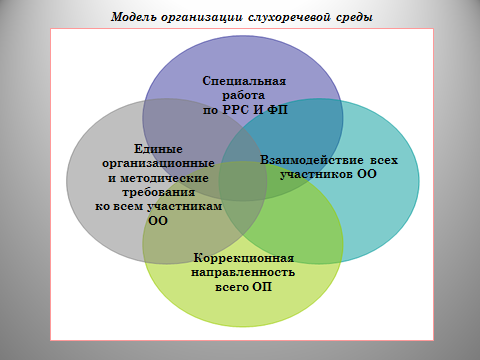 В результате такой организации образовательного процесса, которая предполагает совместную работу всего коллектива, мы можем добиться следующих результатов:«Слухоречевая среда содействует развитию и формированию познавательной активности воспитанников, их приобщению к социуму, к его образу жизни, усвоению духовно-культурных ценностей общества. Тем самым обеспечивается социальная адаптация ребенка с нарушенным слухом, его полноценное развитие как активно действующего субъекта определенной  культуры и как подлинно свободной личности»Живая среда в ОО для детей с ОВЗ:Живая среда в ОО для детей с ОВЗ:Ребенокрадостный мотивированный, активный, нуждающийся в сопровожденииПедагог с которым интересно и познавательноРодителиактивно участвующие в школьной жизниСотрудникипомогающие в коммуникацииЛичностные результаты  - умение решать актуальные житейские задачи, используя коммуникацию - выбор средств  общения,  использование  речевых  конструкций разговорной речи-  продуктивное сотрудничество со взрослыми и сверстниками на основе словесной речи - развитие мотивов овладения устной речью- развитие мотивов постоянного пользования средствами электроакустической коррекции, навыков их применения. Метапредметные результаты - желание и умения вступать в устную коммуникацию с детьми и взрослыми  в знакомых обучающимся типичных жизненных ситуациях при решении учебных, бытовых и социокультурных задач; - готовность признавать возможность существования различных точек зрения и права каждого иметь свою; - готовность давать оценку событий, поступков людей, излагать свое мнение.Предметные результаты- развитие возможностей слухового и слухозрительного восприятия речи и навыков их использования в коммуникации; - формированию и коррекции произносительной стороны речи обучающегося, обучению навыкам самоконтроля- формирование выразительной устной речи, соблюдение в речи словесного и логического ударений, правильной интонации, темпа и слитности, основных правил орфоэпии; - восприятие на слух речевого материала обиходно-разговорного характера, материала, относящегося	к  организации  учебной  деятельности,  а  такжесвязанного с изучением учебных предметов